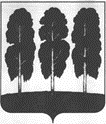 АДМИНИСТРАЦИЯ БЕРЕЗОВСКОГО РАЙОНАХАНТЫ – МАНСИЙСКОГО АВТОНОМНОГО ОКРУГА - ЮГРЫ	ПОСТАНОВЛЕНИЕот  02.05.2023               							                             № 287пгт. Березово	В целях приведения муниципального правового акта администрации Березовского района в соответствие с действующим законодательством:1. Внести в постановление администрации Березовского района от 19.06.2019 № 720 «Об утверждении положения резервах материальных ресурсов (запасов) Березовского района для ликвидации чрезвычайных ситуаций муниципального характера и в целях гражданской обороны и признании утратившими силу некоторых муниципальных правовых актов администрации Березовского района» следующие изменения: 1.1. Пункт 1 постановления изложить в следующей редакции:«1. Утвердить:1.1. Положение о резервах материальных ресурсов (запасов) Березовского района для ликвидации чрезвычайных ситуаций муниципального характера и в целях гражданской обороны согласно приложению 1 к настоящему постановлению.1.2. Номенклатуру и неснижаемые объемы резерва продовольствия из расчета на 50 человек на 3 суток согласно приложению 2 к настоящему постановлению.1.3. Номенклатуру и неснижаемые объемы резерва медикаментов и медицинского имущества из расчета не менее 50 человек пострадавших согласно приложению 3 к настоящему постановлению.1.4. Номенклатуру и неснижаемые объемы резерва средств для устранения неисправностей и аварий на муниципальных сетях водоснабжения и водоотведения объектов жилищно – коммунального комплекса согласно приложению 4 к настоящему постановлению.1.5. Номенклатуру и неснижаемые объемы резерва горюче - смазочных материалов согласно приложению 5 к настоящему постановлению.».2. Дополнить приложениями 2, 3, 4, 5 согласно приложениям 1, 2, 3, 4  к настоящему постановлению.  3. Опубликовать настоящее постановление в газете «Жизнь Югры» и разместить на официальном веб-сайте органов местного самоуправления Березовского района.4. Настоящее постановление вступает в силу после его подписания.Глава района                                                                                                  П.В. АртеевПриложение 1 к постановлению администрации Березовского района                                                                                  от  02.05.2023 № 287Номенклатура и неснижаемые объемы резерва продовольствия из расчета на 50 человек на 3 суток Приложение 2 к постановлению администрации Березовского района                                                                                  от 02.05.2023 № 287Номенклатура и неснижаемые объемы резерва медикаментов и медицинского имущества из расчета не менее 50 человек пострадавшихПриложение 3 к постановлению администрации Березовского района                                                                                  от 02.05.2023 № 287Номенклатура и неснижаемые объемы резерва средства для устранения неисправностей и аварий на муниципальных сетях водоснабжения и водоотведения на объектах жилищно-коммунального комплексаПриложение 4 к постановлению администрации Березовского района                                                                                  от 02.05.2023 № 287Номенклатура и неснижаемые объемы резерва горюче - смазочных материаловО внесении изменений в  постановление администрации Березовского района от 19.06.2019 № 720 «Об утверждении положения резервах материальных ресурсов (запасов) Березовского района для ликвидации чрезвычайных ситуаций муниципального характера и в целях гражданской обороны и признании утратившими силу некоторых муниципальных правовых актов администрации Березовского района»№НаименованиеНорма на 1 чел. в сутки, граммПотребность на 3 суток, на 50 чел., в граммах1.Хлеб из пшеничной муки 1 сорта25037 5002.Макаронные изделия203 000 3.Жиры животные304 5004.Сахар406 0005.Соль203 0006.Чай11507.Мука пшеничная 1 сорта152 2508.Мучные изделия:  галеты 25037 5009.Крупа:  гречневая, пшено, манная, ячневая, овсяная 60900010.Овощи-фрукты:  картофель сушенный, овощи сушенные, сухофрукты1201800011.Консервы мясные: говядина тушенная60900012.Консервы рыбные: в масле, в томатном соусе, в собственном соку25375013.Консервы растительные:  овощная икра1201800014.Консервы молочные: сгущенные, концентрированные2003000015.Вода минеральная1, 5 л225 л16.Спички1 коробка150 коробок17.Свечи1 шт.150 штук№п/пНаименование Ед. измеренияКоличество 1Набор медицинский для инфузионной терапии НМ-05 (укладка)штук12Набор для оказания медицинской помощи травматологическим больным НМ-07 (укладка)штук13Аспиратор механический ножной АМН-01штук14 Набор медицинский для врача-терапевта НМ-04 (укладка)штук15Набор (укладка) для скорой медицинской помощи в комплекте со штативом разборным НИСП (К1)штук16Набор (укладка) для скорой медицинской помощи педиатрический НИСП (К3)штук17Набор (укладка) медицинский реанимационный с аппаратом ИВЛ ДАР-07 НИСП (К-4) штук18Набор (укладка) медицинский акушерский НИСП-06штук19Матрас вакуумный иммобилизирующий МВИод-02 «Кокон» детский комплект110Матрас вакуумный иммобилизирующий МВИод-02 «Кокон» взрослыйкомплект211Щит-носилки ЩН для иммобилизации и транспортировки пострадавшегоштук312 Носилки плащевые НП-1штук513Интубационные трубки одноразовые (7,5 мм,8,8 мм) N 7штук1014 Система для переливания инфузионных растворов одноразовая штук5015Катетеры венозные, тип «Бабочка» (0,8; 1,0; 1,4 мм), одноразовыештук2516Комплект для работы в очагах особо опасных инфекций облегченный (капельные группы инфекций)штук317Комплекты операционного белья стерильные одноразовыештук1018Комплекты хирургические стерильные одноразовыештук319Катетер уретральный одноразовый N 14штук520 Зонд желудочный одноразовый 110 см р 32 штук321Салфетки антимикробные стерильные с пропиткой дезсредствамиштук5022 Жгут кровоостанавливающий штук523Хирургический набор для первичной хирургической одноразовый штук1024Грелки полихимические для согревания пациентовштук2025 Мешки спальные для согревания пострадавших штук326Пакеты полиэтиленовые для сбора фрагментов телштук1027Скальпель одноразовый типа «Парагон» N 23штук528Шприц типа «Жане» одноразовыйштук329Комплект дегазационный ДК-4комплект130Комплект гигиенический одноразовый штук2531Перчатки стерильные смотровые N8 пар5032Перчатки нестерильные смотровыепар5033Дезсредство «Неотабе»300гкоробка1№НаименованиеЕд. изм.Количество1.Вентиль 15к 18п2 Ду25Ру16 штук10 2.Вентиль 15к 18п2 Ду32Ру16штук10 3.Вентиль 15к 18п2 Ду50Ру16 штук104.Затвор дисковый пов.  TECOFI Ду80 Ру16штук9 5.Затвор дисковый пов.  Ду100 Ру16 3448-0203 У3DМмжфлштук36.Затвор дисковый пов.  Ду50 Ру16 3448-0203 Е3DМмежфлштук37.Кабель ГКХЛ 4*10метр1008.Муфта а/св ПЭ 100SDR ф 110штук109.Муфта а/св ПЭ 100SDR ф 32штук1010.Муфта а/св ПЭ 100SDR ф 63штук1011.Отвод 90гр ППУ-ПЭ 108*4,0-1 (160) (L500мм)штук1012.Отвод 90гр ППУ-ПЭ 159*5-1 (160) (L500мм)штук713.Отвод 90гр ППУ-ПЭ 57*3,5-1 (125) (L500мм)штук914.Отвод 90гр ППУ-ПЭ д 89*3,5-1 (125) (L500мм)штук1015.Провод ПУНn 3*1,5метр10016.Провод ПУНn 3*2,5метр100 17.Труба б/ш г/д 57*3,5-1 ГОСТ 8732-78 ст20метр0,074 18.Труба ПЭ 100ф 110*6,6 SDR 17метр6019.Труба ПЭ 100ф 63*3,8 SDR 17метр50 20.Труба ст.57*3,5 (125)метр60 21.Труба ст. д 108*4,0-1(180)ППУ-ПЭ ГОСТ 30732-2006метр100 22.Труба ст. д 159*4,5-1(250)ППУ-ПЭ ГОСТ 10704-91/10705-80метр50 23.Хомут гидравлический 111-812-0081-16 ш180д 81-93Р n16штук624.Хомут гидравлический 281-812-0108-16 ш140д 108-130Рn16штук12 25.Хомут гидравлический 281-812-0147-16 ш140д 147-169Рn16штук4№Место расположение (населенный пункт района) неснижаемого резерва горюче смазочных материаловЕд. измеренияОбъемы тонн Аи-92Объемы тонн дизельного топливаОбъемы тонн моторного масла1.пгт. Березовотонн0,70,80,0252.пгт. Игримтонн0,70,80,0253.с. Саранпаультонн0,70,8----4.с. Сосьватонн0,30,3----5.п. Ванзетуртонн0,1--------6.с. Тегитонн0,1--------7.с. Няксимвольтонн0,30,3----8.п. Хулимсунттонн0,1--------Итого:Итого:тонн330,05